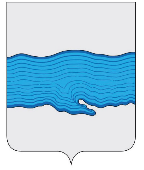 Ивановская областьПриволжский муниципальный районПлёсское городское поселениеВЕСТНИКСОВЕТА И АДМИНИСТРАЦИИПЛЁССКОГО ГОРОДСКОГО ПОСЕЛЕНИЯВыпуск № 1112.07.2019№ 11 от 12.07.2019Официальное издание нормативно-правовых актовСовета и администрации Плёсского городского поселенияСОДЕРЖАНИЕ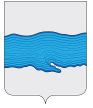 Совет Плёсского городского поселения Приволжского муниципального районаИвановской областиРЕШЕНИЕ  г. Плёс от «12» июля 2019 г.                                                                                                          № 28О присвоении звания «Почётный гражданин города Плёса»  Губиной Тамаре Ивановне        На основании решения Совета Плёсского городского поселения от 19.03.2013 № 18 «О наградах и почётных званиях Плёсского городского поселения, заслушав доклад председателя комиссии по наградам и почётным званиям Плёсского городского поселения Метельковой Л.Ю., Совет Плёсского городского поселенияРЕШИЛ:1. Присвоить звание «Почётный гражданин города Плёса» Губиной Тамаре Ивановне.2. Опубликовать данное решение в официальном издании нормативно-правовых актов Совета и администрации Плёсского городского поселения «Вестник Совета и администрации Плёсского городского поселения». 3. Данное решение вступает в силу со дня его опубликования. Председатель Совета    Плёсского городского поселения                                               Т.О. Каримов    Врип главы Плёсского городского поселения                                                                    Д.А. Натура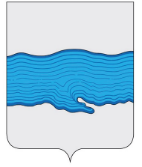 Совет Плёсского городского поселения Приволжского  муниципального  районаИвановской  областиРЕШЕНИЕ  г. Плёс от «12» июля 2019 г.                                                                                                     № 29О внесении изменений в решение Совета Плёсского городского поселения от 19.03.2013г. № 18 «О наградах и Почётных званиях Плёсского городского поселения»        Руководствуясь Федеральным законом «Об общих принципах организации  местного  самоуправления  в  Российской  Федерации»  от  06.10.2003 г. № 131-ФЗ,  Совет          Плёсского  городского  поселенияРЕШИЛ:Внести изменения в решение Совета Плёсского городского поселения от 19.03.2013г. № 18 «О наградах и Почётных званиях Плёсского городского поселения»: 1.1.   Абзац 1 пункта 3.2 части 3 Положения читать в новой редакции: «3.2. Звание «Почётный гражданин города Плёса» присваивается при жизни:»1.2.  Пункт 4.1. части 4 Положения дополнить абзацем следующего содержания:«Лица, награждённые Почетной грамотой Совета и Администрации Плёсского городского поселения, могут представляться к награждению Почётной грамотой Совета и Администрации Плёсского городского поселения не ранее, чем через пять лет после предыдущего награждения.»1.3.  Часть 7 Положения читать в следующей редакции:«Звание «Почетный гражданин г. Плёса» присваивается решением Совета Плёсского городского поселения, как правило, один раз в пять лет в канун «Дня города» и не более чем одному кандидату на основании заключения   комиссии по наградам и почётным званиям Плёсского городского поселения.  Присвоение почётного звания одному и тому же лицу производится только один раз.»2.  Опубликовать данное решение в официальном издании нормативно-правовых актов Совета и администрации Плёсского городского поселения «Вестник Совета и администрации Плёсского городского поселения». 3.  Данное решение вступает в силу со дня его опубликованияПредседатель Совета Плёсского городского поселения                                 Т.О. Каримов     Врип главы Плёсского городского поселения                                                 Д.А. Натура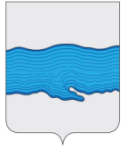                                    	Совет Плёсского городского поселения                  Приволжского муниципального района  Ивановской области                                   РЕШЕНИЕ г.Плёс	от «12» июля 2019 г.                                                                                              № 30О внесении изменений в решение Совета Плёсского городского поселения от 23.11.2018 г. №39 «Об утверждении структуры Администрации Плёсского городского поселения»      В соответствии с Федеральным законом "Об общих принципах организации местного самоуправления в Российской Федерации" от 06.10.2003 № 131-ФЗ, с законом Ивановской области «О муниципальной службе в Ивановской области» от 23.06.2008г. № 72-ОЗ, на основании Устава Плёсского городского поселения, Совет Плёсского городского поселения РЕШИЛ:1. Внести изменения в решение Совета Плёсского городского поселения от 23.11.2018 г. №39 «Об утверждении структуры Администрации Плёсского городского поселения»: Приложение 1, 2 читать в новой редакции.2. Опубликовать решение в официальном издании нормативно-правовых актов Совета и Администрации «Вестник Совета и Администрации Плёсского городского поселения».3. Настоящее решение вступает в силу с момента подписания.Председатель Совета Плёсского городского поселения                   Т.О. КаримовВрип главы Плёсского городского поселения                                     Д.А. НатураПриложение 1 к решению Совета Плёсского городского поселения от 12.07.2019 г. №30  «О внесении изменений в решение Совета Плёсского городского поселения от 23.11.2018 г. №39 «Об утверждении структуры Администрации Плёсского городского поселения»Структура Администрации Плёсского городского поселенияПриложение 2 к решению Совета Плёсского городского поселения от 12.07.2019 г. № 30 «О внесении изменений в решение Совета Плёсского городского поселения от 23.11.2018 г. №39 «Об утверждении структуры Администрации Плёсского городского поселения»Структура Администрации Плёсского городского поселения№ и дата принятия ДокументаНаименование документаНомера страницСовет Плёсского городского поселенияСовет Плёсского городского поселенияСовет Плёсского городского поселенияот 12.07.2019 №28Решение «О присвоении звания «Почётный гражданин города Плёса» Губиной Тамаре Ивановне»3от 12.07.2019 №29Решение «О внесении изменений в решение Совета Плёсского городского поселения от 19.03.2013г. № 18 «О наградах и Почётных званиях Плёсского городского поселения»3от 12.07.2019 №30Решение «О внесении изменений в решение Совета Плёсского городского поселения от 23.11.2018 г. №39 «Об утверждении структуры Администрации Плёсского городского поселения»»4№ п/пНаименование должностиКоличество единицКоличество единиц1Первый заместитель Главы Администрации  12Заместитель Главы Администрации по финансово-экономическим вопросам13Заместитель Главы Администрации14Заместитель Главы Администрации по вопросам охраны объектов культурного наследия15Главный специалист казначейского исполнения бюджетного учета и отчетности-Главный бухгалтер16Главный специалист по вопросам архитектуры и градостроительства17Главный специалист по вопросам строительства18Главный специалист по административно-социальным вопросам19Главный специалист по земельным вопросам110Главный специалист по инфраструктуре и имуществу111Главный специалист по ЖКХ 112Ведущий специалист в сфере муниципальных контрактов113Инспектор (делопроизводство, архив)114Инспектор115Бухгалтер	1ИТОГО:15Технический персонал16Водитель117Уборщица1ИТОГО2Глава Плёсского городского поселенияГлава Плёсского городского поселенияГлава Плёсского городского поселенияГлава Плёсского городского поселенияГлава Плёсского городского поселенияГлава Плёсского городского поселенияЗаместитель Главы Администрации по вопросам охраны объектов культурного наследияЗаместитель Главы Администрации по вопросам охраны объектов культурного наследияПервый заместитель Главы АдминистрацииПервый заместитель Главы АдминистрацииПервый заместитель Главы АдминистрацииЗаместитель Главы Администрации по финансово-экономическим вопросамЗаместитель Главы Администрации по финансово-экономическим вопросамЗаместитель Главы Администрации по финансово-экономическим вопросамЗаместитель Главы Администрации по финансово-экономическим вопросамЗаместитель Главы Администрации по финансово-экономическим вопросамЗаместитель Главы Администрации по финансово-экономическим вопросамЗаместитель Главы Администрации по вопросам охраны объектов культурного наследияЗаместитель Главы Администрации по вопросам охраны объектов культурного наследияПервый заместитель Главы АдминистрацииПервый заместитель Главы АдминистрацииПервый заместитель Главы АдминистрацииЗаместитель Главы Администрации по финансово-экономическим вопросамЗаместитель Главы Администрации по финансово-экономическим вопросамЗаместитель Главы Администрации по финансово-экономическим вопросамЗаместитель Главы Администрации по финансово-экономическим вопросамЗаместитель Главы Администрации по финансово-экономическим вопросамЗаместитель Главы Администрации по финансово-экономическим вопросамГлавный специалист по административно-социальным вопросамГлавный специалист по административно-социальным вопросамГлавный специалист по административно-социальным вопросамГлавный специалист по административно-социальным вопросамГлавный специалист по административно-социальным вопросамГлавный специалист по административно-социальным вопросамГлавный специалист по административно-социальным вопросамГлавный специалист по административно-социальным вопросамЗаместитель Главы АдминистрацииЗаместитель Главы АдминистрацииЗаместитель Главы АдминистрацииЗаместитель Главы АдминистрацииЗаместитель Главы Администрации по вопросам охраны объектов культурного наследияЗаместитель Главы Администрации по вопросам охраны объектов культурного наследияЗаместитель Главы Администрации по вопросам охраны объектов культурного наследияЗаместитель Главы Администрации по вопросам охраны объектов культурного наследияГлавный специалист по вопросам архитектуры и градостроительстваГлавный специалист казначейского исполнения бюджетного учета и отчетностиГлавный специалист казначейского исполнения бюджетного учета и отчетностиГлавный специалист казначейского исполнения бюджетного учета и отчетностиВедущий специалист в сфере муниципальных контрактовВедущий специалист в сфере муниципальных контрактовВедущий специалист в сфере муниципальных контрактовВедущий специалист в сфере муниципальных контрактовИнспектор (делопроизводство, архив)Инспектор (делопроизводство, архив)Инспектор (делопроизводство, архив)Инспектор (делопроизводство, архив)Инспектор (делопроизводство, архив)Инспектор (делопроизводство, архив)Главный специалист по земельным вопросамГлавный специалист по земельным вопросамГлавный специалист по земельным вопросамГлавный специалист по земельным вопросамГлавный специалист по вопросам архитектуры и градостроительстваГлавный специалист казначейского исполнения бюджетного учета и отчетностиГлавный специалист казначейского исполнения бюджетного учета и отчетностиГлавный специалист казначейского исполнения бюджетного учета и отчетностиВедущий специалист в сфере муниципальных контрактовВедущий специалист в сфере муниципальных контрактовВедущий специалист в сфере муниципальных контрактовВедущий специалист в сфере муниципальных контрактовИнспектор (делопроизводство, архив)Инспектор (делопроизводство, архив)Инспектор (делопроизводство, архив)Инспектор (делопроизводство, архив)Инспектор (делопроизводство, архив)Инспектор (делопроизводство, архив)Главный специалист по земельным вопросамГлавный специалист по земельным вопросамГлавный специалист по земельным вопросамГлавный специалист по земельным вопросамГлавный специалист по ЖКХ УборщицаУборщицаУборщицаУборщицаУборщицаУборщицаГлавный специалист по инфраструктуре и имуществуГлавный специалист по инфраструктуре и имуществуГлавный специалист по инфраструктуре и имуществуГлавный специалист по инфраструктуре и имуществуГлавный специалист по ЖКХ БухгалтерБухгалтерБухгалтерБухгалтерИнспекторИнспекторИнспекторИнспекторИнспекторУборщицаУборщицаУборщицаУборщицаУборщицаУборщицаГлавный специалист по инфраструктуре и имуществуГлавный специалист по инфраструктуре и имуществуГлавный специалист по инфраструктуре и имуществуГлавный специалист по инфраструктуре и имуществуводительводительводительводительводительводительГлавный специалист по строительствуГлавный специалист по строительствуГлавный специалист по строительствуГлавный специалист по строительствуводительводительводительводительводительводительГлавный специалист по строительствуГлавный специалист по строительствуГлавный специалист по строительствуГлавный специалист по строительству